Leoni hat 2011 Jahresüberschuss mehr als verdoppelt Vorläufige Zahlen belegen dynamisches Wachstum und gestiegene Effizienz  Nürnberg, 14. Februar 2012 – Leoni, der führende Anbieter von Kabeln und Kabelsystemen für die Automobilbranche und weitere Industrien, hat nach vorläufigen Berechnungen im Geschäftsjahr 2011 einen Rekordumsatz von 3,7 Mrd. Euro erwirtschaftet. Damit konnte das Unternehmen seine Erlöse im Vergleich zum Vorjahr (2010: 2,96 Mrd. Euro) um ein Viertel steigern. Somit hat Leoni seine im Laufe des Geschäftsjahres 2011 zweimal auf zuletzt 3,6 Mrd. Euro angehobene Umsatzprognose nochmals übertroffen. Wesentlicher Grund dafür war die bis Jahresende dynamisch verlaufende Nachfrage aus der Automobilbranche und der Investitionsgüterindustrie. Aus regionaler Sicht ist der stark gestiegene Absatz von Kabelsätzen und Bordnetz-Systemen für Fahrzeuge in den BRIC-Staaten sowie den USA hervorzuheben.Beim Ergebnis vor Zinsen und Steuern (EBIT) ist Leoni eine stark überproportionale Steigerung um mehr als 100 Mio. Euro gelungen. Nach 131 Mio. Euro im Jahr 2010 erreichte das Unternehmen im abgelaufenen Geschäftsjahr die Rekordmarke von 237 Mio. Euro. Den größten prozentualen Zuwachs weist Leoni beim Konzernüberschuss auf: Unter dem Strich blieb mit 156 Mio. Euro mehr als doppelt so viel Gewinn übrig wie im Vorjahr (2010: 67 Mio. Euro). Des Weiteren hat der Kabelspezialist einen Free Cashflow von mehr als 100 Mio. Euro erzielt – und damit den Zielwert von 80 Mio. Euro deutlich übertroffen.Für das laufende Geschäftsjahr 2012 geht Leoni davon aus, in Abhängigkeit von der weltweiten Konjunkturlage den Konzernumsatz auf 3,8 bis 4,0 Mrd. Euro steigern zu können.  Eine umfassende Berichterstattung mit ausführlichen Erläuterungen wird mit der Vorlage der endgültigen Geschäftszahlen 2011 im Rahmen der Bilanzpressekonferenz am 20. März 2012 sowie der Analysten- und Investorenkonferenz am 21. März 2012 erfolgen. (1.936 Anschläge inkl. Leerzeichen) Zugehöriges Illustrationsmaterial finden Sie unter www.media.leoni.com direkt bei dieser Mitteilung Über die Leoni-GruppeLeoni ist ein weltweit tätiger Anbieter von Drähten, optischen Fasern, Kabeln und Kabelsystemen sowie zugehörigen Dienstleistungen für den Automobilbereich und weitere Industrien. Leoni entwickelt und produziert technisch anspruchsvolle Produkte von der einadrigen Fahrzeugleitung bis zum kompletten Bordnetz-System. Darüber hinaus umfasst das Leistungsspektrum Drahtprodukte, standardisierte Leitungen, Spezialkabel und konfektionierte Systeme für unterschiedliche industrielle Märkte. Die im deutschen MDAX börsennotierte Unternehmensgruppe beschäftigt mehr als 60.000 Mitarbeiter in 32 Ländern und erzielte 2011 nach vorläufigen Berechnungen einen Konzernumsatz von 3,7 Mrd. Euro.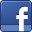 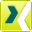 Ansprechpartner für JournalistenSven SchmidtCorporate Public & Media RelationsLEONI AGTelefon	+49 (0)911-2023-467Telefax	+49 (0)911-2023-231E-Mail	presse@leoni.com